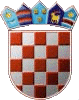 REPUBLIKA HRVATSKAKOPRIVNIČKO- KRIŽEVAČKA ŽUPANIJAOPĆINA SVETI IVAN ŽABNOOpćinsko vijećeKLASA: 023-01/18-01/01URBROJ: 2137/19-02/1-18-4Sveti Ivan Žabno, 28. lipnja 2018.	Na temelju članka 32. Statuta Općine Sveti Ivan Žabno («Službeni glasnik Koprivničko- križevačke županije» broj 10/13. i 2/18) i članka 74. Poslovnika Općinskog vijeća Općine Sveti Ivan Žabno («Službeni glasnik Koprivničko- križevačke županije» broj 12/09, 6/13. i 2/18), sazivam 9. sjednicu Općinskog vijeća Općine Sveti Ivan Žabno za dan     2 . srpnja 2018. godine ( ponedjeljak) u 19,00 sati.	Sjednica će se održati u zgradi Općine Sveti Ivan Žabno, Trg Karla Lukaša 11, Općinska vijećnica. Za sjednicu predlažem sljedeći				                D N E V N I   R E DDonošenje Programa raspolaganja poljoprivrednim zemljištem u vlasništvu RepublikeHrvatske za Općinu Sveti Ivan Žabno,Pitanja članova Općinskog vijeća.Svi materijali iz predloženog dnevnog reda dostavljaju se uz poziv za sjednicu.	Molim članove Općinskog vijeća da na sjednicu dođu u zakazano vrijeme, a eventualnu  spriječenost opravdaju telefonom na broj 048/851-041.O tome obavijest:Članovi Općinskog vijeća,Općinski načelnik,Zamjenik općinskog načelnika,Radio Križevci. 							           PREDSJEDNIK:                                                                                                  Krešimir Habijanec, v.r.